Grupiaudiitori ja grupi komponentide audiitorite omavahelise suhtluse ja koostöö parim praktika grupi auditeerimisel1. EesmärkKäesoleva juhendi eesmärgiks on anda ülevaade grupiaudiitori ja grupi komponentide audiitorite omavahelise suhtluse ja koostöö parimast praktikast grupi auditeerimisel. Dokumendi koostamisel on kasutatud järgmiseid allikaid: ISA 600 „Spetsiaalselt arvesse võetavad asjaolud – grupi finantsaruannete auditid (sh komponendi audiitorite töö”, ISA 320 „ Olulisus auditi planeerimisel ja läbiviimisel“. Juhendi koostisosaks on lisa 1 „Grupiaudiitori poolt komponentide audiitoritele koostatud auditiinstruktsioonid”.Käesolev juhend on suunatud eelkõige audiitoritele kasutamiseks abimaterjalina ning see ei asenda vastavasisulisi rahvusvahelisi auditeerimise standardeid.2. PõhimõistedGrupp – kõik komponendid, mille finantsinformatsioon sisaldub grupi finantsaruannetes.Grupil on alati rohkem kui üks komponent.Grupiaudiitor – audiitorettevõtja, kes vastutab grupi finantsaruannete auditi töövõtu ja selle läbiviimise eest ning audiitori aruande väljastamise eest grupi finantsaruannete kohta.Komponent – majandusüksus või äritegevus, mille puhul grupi  või komponendi juhtkond koostab finantsinformatsiooni, mis sisaldub grupi finantsaruannetes.Komponendi audiitor – audiitor, kes grupiaudiitori taotlusel teostab tööd komponendiga seotud finantsaruannete osas  grupi auditi jaoks.Komponendi olulisus – grupi töövõtumeeskonna poolt kindlaks määratud komponendi olulisus.Märkimisväärne komponent –  grupi töövõtumeeskonna poolt tuvastatud komponent, mis on eraldiseisvalt finantsiliselt märkimisväärne grupile või mis oma spetsiifilise olemuse või tingimuste tõttu sisaldab tõenäoliselt grupi finantsaruannete olulise väärkajastamise märkimisväärseid riske.3. VastutusGrupiaudiitor vastutab grupi auditi suunamise, järelvalve ja läbiviimise eest kooskõlas kutsestandarditega ja seadusest tulenevate regulatiivsete nõuetega ning selle eest, kas väljaantud audiitori aruanne on antud tingimustes asjakohane. Selles tulenevalt ei tohi grupiaudiitori aruandes viidata komponendi audiitoritele, va kui sellise viite lisamine on nõutud seaduse või regulatsiooniga. Kui selline viide on nõutav, peab audiitori aruandes sätestama, et viide ei vähenda grupiaudiitori vastutust grupiaudiitori arvamuse eest.Grupiaudiitor ei saa vastutust delegeerida, kuid ta saab grupiauditit (sh komponentide auditeid) juhtida selliselt, et on täidetud kõik kvaliteedinõuded ning audiitori arvamuse avaldamiseks on piisav alus.4. Grupiaudiitori poolt kooostatav grupiauditi plaan ja auditeeritavate komponentide mahtGrupiaudiitor peab:töövõtu aktsepteerimise käigus omandama arusaamise grupist, selle komponentidest ja nende keskkondadest;kehtestama grupi üldise auditeerimisstrateegia ja töötama välja grupiauditi plaani;töövõtu aktsepteerimisel  ning kui vaja, siis ka hilisemates auditi faasides kriitiliselt analüüsima, kas tema poolt auditeeritud gruppi kuuluvate komponentide maht on piisav  ning kas komponentide osas, keda auditeerivad komponendi audiitorid, on võimalik omandada piisav ja asjakohane tõendusmaterjal komponentide finantsinformatsiooni kohta, mis on grupi auditi arvamuse aluseks; tuvastama komponendid, mis on tõenäoliselt märkimisväärsed komponendid tulenevalt nende enda eraldiseisvast finantsilisest märkimisväärsusest või mis on märkimisväärsed, sest need sisaldavad tõenäoliselt grupi finantsaruannete olulise väärkajastamise märkimisväärseid riske.5. Komponentide audiitorite analüüsKui grupiaudiitor plaanib taotleda komponendi audiitorilt komponendi finantsinformatsiooni osas töö läbiviimist, peab ta analüüsima, kas tal on võimalik komponendi audiitori tööd kasutada. Selleks peab grupiaudiitor omandama arusaamise alljärgnevast:kas komponendi audiitor saab aru grupiauditi suhtes asjakohastest eetikaalastest nõuetest ja järgib neid ning eelkõige kas ta on sõltumatu;kas komponendi audiitoril on piisav kutsealane kompetentsus;kas grupiaudiitor on kaasatud komponendi audiitorite töös sellisel määral, mil see on vajalik piisava asjakohase auditi tõendusmaterjali hankimiseks;kas komponendi audiitor tegutseb regulatiivses keskkonnas, milles teostatakse aktiivset järelvalvet audiitorite üle.Kui komponendi audiitor ei vasta sõltumatuse nõuetele või kui grupiaudiitoril on muudes eespool nimetatud asjaoludes tõsiseid kahtlusi, peab grupiaudiitor hankima piisava asjakohase auditi tõendusmaterjali komponendi finantsinformatsiooni kohta, ilma sellise komponendi audiitori tööd kasutamata.Kirjeldatud analüüsi teostamiseks võib grupiaudiitor esitada komponendi audiitorile järelpäringuid (nt kirjalikult, paludes vastata komponendi audiitoritel küsimustikele või suuliselt nt küsitledes komponendi audiitorit) ning dokumenteerides vastavad järelpäringud auditi dokumentatsioonis.6. OlulisusGrupiaudiitor peab määrama kindlaks alljärgneva:olulisuse grupi finantsaruannete tasemel;vajadusel olulisuse grupi finantsaruannete spetsiifilisel tasemel teatud tehinguklasside, kontosaldode või avalikustatava info suhtes;olulisuse nende komponentide jaoks, mille puhul komponendi audiitorid viivad läbi auditit või ülevaatust grupi auditi otstarvetel. Komponendi olulisus peab olema madalam olulisusest grupi finantsaruannete tasemel;väärkajastamise tuvastamise piiri, mida ületavaid väärkajastamisi ei saa pidada selgelt triviaalseks grupi finantsaruannete suhtes.Kui komponendi audiitorid viivad auditit läbi grupi auditi otstarbel, peab grupi töövõtumeeskond hindama komponendi tasemel kindlaks määratud läbiviimise olulisuse asjakohasust.7. Komponentide märkimisväärsus7.1 Märkimisväärsed komponendidGrupiaudiitor peab määrama komponendid, mis on grupi auditi mõistes märkimisväärsed (vt ka p4) ja mis ei ole märkimisväärsed. Vastav määratlus peab kajastuma auditi dokumentatsioonis.Komponent, mille finantsnäitajad on grupi finantsnäitajate suhtes märkimisväärsed, auditeeritakse grupiaudiitori või komponendi audiitori poolt grupiaudiitori nimel, lähtudes iga komponendi olulisusest.Komponendi puhul, mille finantsnäitajad sisaldavad grupi finantsaruannete suhtes väärkajastamise märkimisväärseid riske oma spetsiifilise olemuse või tingimuste tõttu, peab grupi audiitor või tema nimel komponendi audiitor teostama ühe või mitu alljärgnevat toimingut:komponendi finantsinformatsiooni audit, kasutades komponendi olulisust;auditi ühe või mitme kontosaldo, tehinguklassi või avalikustatava info osas, mis on seotud grupi finantsaruannete tõenäoliste olulise väärkajastamise märkimisväärsete riskidega;määratletud auditiprotseduurid, mis on seotud grupi finantsaruannete olulise väärkajastamise tõenäoliste märkimisväärsete riskidega.7.2 Komponendid, mis ei ole märkimisväärsedKomponentide puhul, mis ei ole märkimisväärsed, peab grupiaudiitor läbi viima analüütilisi protseduure grupi tasandil. Kui grupiaudiitor leiab, et on vajalik hankida täiendavat auditi tõendusmaterjali, valib grupiaudiitor väljavõtteliselt komponendid, mis ei ole märkimisväärsed ja teostab ühe või mitu alljärgnevat toimingut:komponendi finantsinformatsiooni audit, kasutades komponendi olulisust;ühe või mitme kontosaldo, tehinguklassi või avalikustatava info audit;komponendi finantsinformatsiooni ülevaatus, kasutades komponendi olulisust;määratletud protseduurid.Grupiaudiitor peab aja jooksul selliselt valitud komponente, mis ei ole märkimisväärsed), eespool kirjeldatud toimingute teostamiseks varieerima.8. Vastamine hinnatud riskideleGrupiaudiitor peab määrama kindlaks grupiaudiitori või tema nimel komponendi audiitorite poolt komponentide finantsinformatsiooni osas teostatava töö tüübi, enda kaasatuse olemuse, ajastuse ja ulatuse komponendi audiitorite töös.Grupiaudiitor peab olema kaasatud märkimisväärse komponendi audiitori riskide hindamisse, et tuvastada grupi finantsaruannete olulise väärkajastamise märkimisväärseid riske. (Vt ka joonis „Riskide hindamine grupiauditis – märkimisväärsed komponendid“.)Selleks peab grupiaudiitor vähemalt:arutama komponendi audiitori või komponendi juhtkonnaga komponendi selliste äritegevuste üle, mis on grupi jaoks märkimisväärsed;arutama komponendi audiitoriga komponendi vastuvõtlikkuse üle pettusest või veast tuleneva finantsinformatsiooni väärkajastamise suhtes;üle vaatama sellise komponendi audiitori dokumentatsiooni, millel on grupi suhtes olulisi väärkajastamise märkimisväärseid riske (selline informatsioon võib olla koostatud komponendi audiitori poolt memorandumi vormis).Kui komponendis on identifitseeritud riske, mis võivad kaasa tuua olulisi väärkajastamisi grupi finantsaruannetes, peab grupiaudiitor hindama komponendi audiitori kutsealase kompetentsuse võimekust ning vastavalt sellele hindama, kas ja millises ulatuses on vajalik olla kaasatud edasistes komponendi audiitori protseduurides. Sellised hinnangud peavad kajastuma auditi dokumentatsioonis.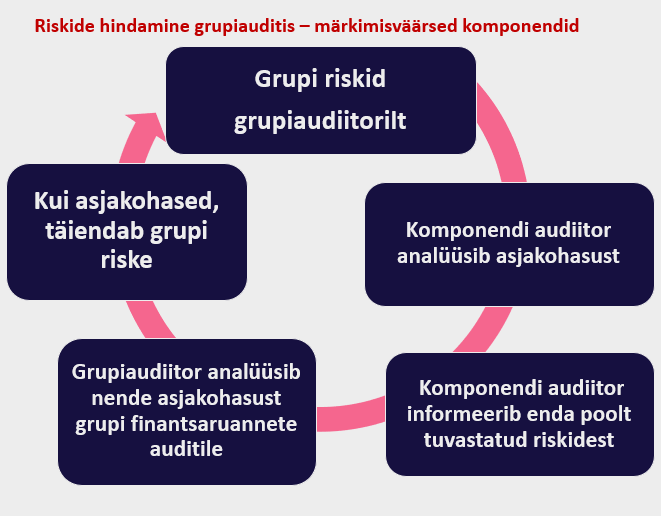 9. Infovahetus komponendi audiitorigaGrupiaudiitor peab õigeaegselt kirjalikult teavitama komponendi audiitorit oma nõuetest (nt grupiinstruktsioonidena) ning ta peab informeerima komponendi audiitorit alljärgnevast:töövõtu kirjeldus (nt audit, finantsinformatsiooni ülevaatus, eriotstarbeline audit, kokkuleppelised toimingud);töö kasutusotstarve;infovahetuse vorm ja sisu grupiaudiitoriga;suhtlemise vahendid ning grupiaudiitori kontaktid;eetiknõuded, mis on asjakohased grupiauditi suhtes ja eelkõige sõltumatuse nõuded;komponendi finantsinformatsiooni auditi või ülevaatuse puhul, komponendi olulisus (ja kui rakendatav, teatud tehinguklasside, kontosaldode või avalikustatava info olulisuse tase(med)) ja väärkajastamise tuvastamise piir, mida ületavaid väärkajastamisi ei saa pidada selgelt triviaalseks grupi finantsaruannete suhtes;pettusest või veast tingitud grupi finantsaruannete olulise väärkajastamise märkimisväärsed riskid, mis on asjakohased komponendi audiitori töö suhtes; lisaks peab grupiaudiitor taotlema komponendi audiitorilt õigeaegset infovahetust mistahes muude komponendi riskide kohta, mis võivad olla märkimisväärsed grupi finantsaruannete suhtes;grupi juhtkonna poolt koostatud seotud osapoolte nimekiri ja muud seotud osapooled, millest grupiaudiitor on teadlik; lisaks peab grupiaudiitor taotlema komponendi audiitorilt õigeaegset infovahetust selliste grupi seotud osapoolte kohta, kes ei ole eelnevalt grupiaudiitori poolt identifitseeritud.Grupiaudiitor võib, kuid ei pea koordineerima grupi komponentide auditite maksumustega seotud läbirääkimisi.Grupiaudiitor peab taotlema komponendi audiitorilt infovahetust alljärgnevatest asjaoludest, mis on asjakohased grupiaudiitori järelduste suhtes grupiauditi kohta:komponendi audiitori vastavus grupi auditi eetikaalaste nõuetega, mis on asjakohased grupiauditi suhtes, sh sõltumatus ja kutsealane kompetentsus;komponendi audiitori vastavus grupiaudiitori taotlustega;komponendi audiitori poolt identifitseeritud finantsinformatsioon, mille kohta komponendi audiitor on esitanud aruande;komponendi finantsinformatsiooni korrigeerimata väärkajastamiste nimekiri (va väärkajastamised, mis jäävad allapoole grupiaudiitori poolt teavitatud triviaalsete väärkajastamiste piiri);komponendi mittevastavused õigusaktidele ja regulatsioonidele, mis võivad tingida grupi finantsaruannete olulist väärkajastamist;komponendi juhtkonna võimaliku erapoolikuse indikaatorid;komponendi märkimisväärsed puudused sisekontrollis;komponendi audiitori tähelepanekud, järeldused ja arvamus;komponendi audiitori toimunud või kavandatav infovahetus isikutega, kelle ülesandeks on komponendi valitsemine, sh pettus või kahtlustatav pettus, mis hõlmab komponendi juhtkonda, töötajaid, või teisi isikuid, kellel on märkimisväärne roll sisekontrollis komponendi tasandil;muud asjaolud, mis võivad olla  asjakohased grupi auditi suhtes või millele komponendi audiitor soovib grupiaudiitori tähelepanu juhtida.Grupiaudiitor teavitab komponendi audiitorit kirjalike instruktsioonide vormis (vt näidisena käesoleva juhendi lisa 1). Kui grupiaudiitor ei saa komponendi audiitorilt kogu eespool kirjeldatud informatsiooni, peab grupiaudiitor kriitiliselt hindama selle asjaolu mõju grupiauditi läbiviimisele ja järelduste tegemisele ning vajadusel hindama kas ja millises ulatuses on vajalik teostada täiendavaid protseduure ja kas neid peab teostama komponendi või grupiaudiitorSuhtlus komponendi audiitoriga ning grupiaudiitori poolt teostatud analüüs saadud dokumentatsiooni kohta peab kajastuma grupiaudiitori auditidokumentatsioonis. 10. Konsolideerimisprotsessi auditeerimineGrupiaudiitor peab kavandama ja teostama auditiprotseduurid konsolideerimisprotsessi osas vastamaks konsolideerimisprotsessist tuleneva grupi finantsaruannete olulise väärkajastamise riskidele. Konsolideerimisprotsessi auditeerimise käigus peab audiitor hindama vähemalt alljärgnevat: Kas kõik komponendid sisalduvad grupi finantsaruannetes?Konsolideerimiskannete asjakohasust, täpsust ja täielikkust;Pettuse riski tegureid;Kas on teostatud vajalikud korrigeerimiskanded arvestuspõhimõtete ühtlustamiseks?Kas on vajalikud korrigeerimised seoses erinevate aruandlusperioodidega?Kas komponendi audiitori poolt töös kasutatud informatsioon on sama, mis grupi finantsaruannetes sisalduv?11. Bilansipäevajärgsed sündmusedGrupiaudiitor ja komponendi audiitor peavad teostama protseduure, mille eesmärgiks on tuvastada komponentide bilansipäevajärgseid sündmusi, mis toimuvad komponentide finantsinformatsiooni kinnitamise kuupäevade ja grupi finantsaruandeid käsitleva audiitori aruande kuupäeva vahel ning mis võivad nõuda korrigeerimist või avalikustamist grupi finantsaruannetes. Kui komponendi audiitor teostab muud tööd kui audit, peab grupi audiitor taotlema komponendi audiitorilt teavitamist, kui komponendi audiitor saab teadlikuks bilansipäevajärgsest sündmusest, mis võib nõuda korrigeerimist või avalikustamist grupi finantsaruannetes.Grupiauditi dokumentatsioon peab sisaldama tõendusmaterjali, et asjakohased protseduurid on komponentide suhtes teostatud.12. Auditi tõendusmaterjali piisavusGrupiaudiitor peab hindama komponentide audiitorite infovahetuse ja komponentide audiitorite poolt tehtud töö piisavust. Kui grupiaudiitori arvates on komponentide audiitorite töö ebapiisav, peab grupiaudiitor määrama, milliseid protseduure tuleb täiendavalt teostada ja kes neid teostab.13. Suhtlemine  isikutega, kelle ülesandeks on grupi  valitsemineKui komponendi audiitor juhib grupiaudiitori tähelepanu komponendi puudustele sisekontrollis või pettusele, peab grupiaudiitor vahetama selles osas infot õigeaegselt grupi juhtkonna asjakohase tasemega.Komponendi audiitorilt võidakse nõuda audiitori arvamuse avaldamist komponendi finantsaruannete kohta. Sellisel juhul peab grupiaudiitor taotlema grupi juhtkonnalt komponendi juhtkonna informeerimist mis tahes asjaoludest, millest grupi audiitor saab teadlikuks ja mis võivad olla märkimisväärsed komponendi finantsaruannete suhtes. Kui grupi juhtkond keeldub infovahetusest komponendi juhtkonnaga, peab grupiaudiitor arutama asjaolu nendega, kelle ülesandeks on grupivalitsemine (nt emaettevõtte nõukogu liikmed). Kui asjaolu jääb lahendamata, peab grupiaudiitor kaaluma, kas soovitada komponendi audiitoril mitte välja anda audiitori aruannet komponendi finantsaruannete kohta enne asjaolu lahendamist.14. Kirjalikud esitisedGrupiaudiitor võib soovida komponendi audiitorilt komponendi juhtkonna kirjalike esitisi, samuti võib komponendi audiitor ise juhtkonnalt kirjalikke esitisi soovida. Asjaolud, millele tähelepanu pöörata:Kui auditi objektiks on grupi arvestuspõhimõtete alusel grupiaruandluse jaoks koostatud pakett, tuleb sellele kirjalikes esitistes viidata. Kui komponent koostab lisaks grupiaruandluspaketile Äriregistrile esitatava raamatupidamisaruande ja see auditeeritakse/vaadatakse üle ning selle kohta esitatakse eraldi arvamus/kokkuvõte, tuleb küsida eraldi kirjalikud esitised kooskõlas ISA (EE) 580ga.15. DokumenteerimineGrupiaudiitor peab oma tööpaberites dokumenteerima järgmised asjaolud:komponentide analüüs, tuues välja need, mis on märkimisväärsed ja komponentide finantsinformatsiooni osas teostatud töö liigi (nt audit, finantsinformatsiooni ülevaatamine vms);grupiaudiitori kaasatuse olemus, ajastus ja ulatus komponendi audiitori poolt teostatavas töös märkimisväärsete komponentide osas, sh kui asjakohane, komponentide audiitorite auditi dokumentatsiooni ülevaatus;kirjalik infovahetus grupiaudiitori ja komponendi audiitori vahel grupiaudiitori taotluste osas.Grupiauditi juhtimist, teostamist ja ülevaatamist tõendav dokumentatsioon säilitatakse grupiaudiitori tööpaberites.17. Kokkuvõte - sammud grupiauditi protsessisGrupiauditi protsessi võib kokku võtta alljärgnevate töösammude kirjeldusega: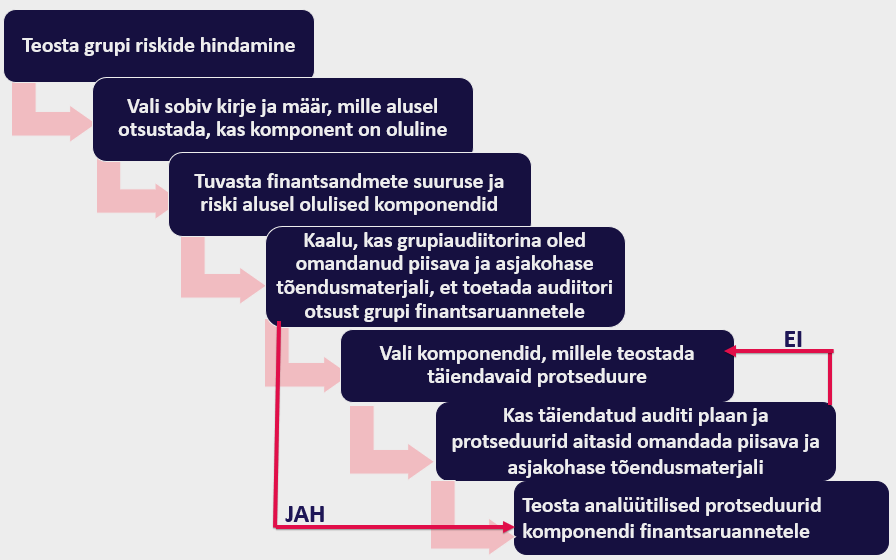 LISA 1[KLIENDI NIMI]GRUPIAUDIITORI POOLT KOMPONENTIDE AUDIITORITELE KOOSTATUD AUDITIINSTRUKTSIOONID[NB! Nurksulgudes toodud info tuleb vastavalt tegelikele asjaoludele muuta korrektseks, kas asjakohaste andmete sisestamise või väljapakutud valikute puhul ühe asjakohase valiku tegemise kaudu. Seejärel tuleb kustutada nurksulud ning sisestatud/valitud teksti formaat viia vastavusse ülejäänud dokumendi vormistusega! ]SISUKORD1. Sissejuhatus	82. Grupiaudiitori andmed ja isikud	83. Töövõtu kirjeldus	84. Eetikaalased nõuded	85. Raporteerimine grupiaudiitorile	96. Olulisus	97. Grupi finantsaruannete olulise väärkajastamise märkimisväärsed riskid ............................................. 98. Seotud osapooled konsolideeritud aruande tasemel	10Lisa 1 Kinnitus auditi instruktsioonide kättesaamise ja järgimise kohta	11Lisa 2 Grupi audiitorile esitatav märgukiri ja komponendi audiitori poolt identifitseeritud raamatupidamise aruanne	12Lisa 3 Audiitori aruande vorm	15Lisa 4 Kinnitus bilansipäevajärgsete sündmuste kohta	151. Sissejuhatus[Audiitori nimi] (edaspidi grupiaudiitor) on valitud [Kliendi nimi] (edaspidi klient) grupiaudiitoriks. Käesoleva juhendi eesmärk on kehtestada juhised kliendi gruppi kuuluvate [tütar-, ühis-, sidusettevõtete, filiaalide jms] (edaspidi komponendid) raamatupidamise aastaaruandeid auditeerivatele audiitoritele (edaspidi komponentide audiitorid) ulatuses, mis on vajalikud grupiaudiitori arvamuse avaldamiseks kliendi [aasta number]. aasta konsolideeritud raamatupidamise aastaaruande kohta.2. Grupiaudiitori andmed ja isikudGrupiaudiitori nimiTegevuskoha aadress japostiindeksTegevuskoha telefonMobiiltelefonE-maili aadress3. Töövõtu kirjeldusKliendi konsolideeritud raamatupidamise aastaaruanne ja grupi komponentide konsolideerimise eesmärgil koostatud raamatupidamise aruanded koostatakse vastavalt kliendi arvestuspõhimõtetele, mis on vastavuses [Eesti  finantsaruandluse standardiga / rahvusvaheliste finantsaruandluse standardite] nõuetega.Grupi raamatupidamise aastaaruande ja grupi komponentide konsolideerimise eesmärgil koostatud raamatupidamise aruannete auditid viiakse läbi vastavalt  Rahvusvaheliste auditeerimisstandardite nõuetele.Komponendi audiitor teostab järgmised töövõtud.4. Eetikaalased nõudedKomponendi audiitor teostab käesolevates instruktsioonides esitatud töövõtud lähtuvalt IESBA eetikakoodeksist ning järgib kõiki selles koodeksis esitatud asjakohaseid nõudeid, sealhulgas sõltumatuse nõudeid.5. Raporteerimine grupiaudiitorileRaportid palutakse saata grupiaudiitorile komponendi audiitori poolt allkirjastatult e-maili teel.6. OlulisusGrupi finantsaruannete olulise väärkajastamise märkimisväärsed riskidKui komponendi audiitor tuvastab töö käigus muid grupi finantsaruannete suhtes olulise väärkajastamise märkimisväärseid riske, tuleb sellest koheselt raporteerida kontserni audiitorile käesoleva instruktsiooni lisas 2 esitatud märgikirja punkti 7.1 vormis.8. Seotud osapooled konsolideeritud aruande tasemelKui komponendi audiitor tuvastab töö käigus muid grupifinantsaruannete suhtes seotud osapooli, tuleb sellest koheselt raporteerida grupiaudiitorile käesoleva instruktsiooni lisas 2 esitatud märgikirja punkti 7.2 vormis.Kellele[Grupiaudiitori nimi]Kellelt[Komponendi audiitori nimi]Lisa 1 Kinnitus auditi instruktsioonide kättesaamise ja järgimise kohtaAlljärgnev ei ole mõeldud standardkirjana. Kinnitused võivad varieeruda komponendi audiitorite ja perioodide lõikes.Kinnitused saadakse sageli enne, kui algab töö komponendi finantsinformatsiooni osas.Käesolev kiri esitatakse seoses xx.xx.201x lõppenud  majandusaasta [emaettevõtte nimi] grupi finantsaruannete auditeerimisega teie poolt, eesmärgiga avaldada arvamust selle kohta, kas grupi finantsaruanded kajastavad kõigis olulistes osades õiglaselt grupi finantsseisundit seisuga [kuupäev] ning sel kuupäeval lõppenud aasta finantstulemust ja rahavoogusid kooskõlas [Eesti finantsaruandluse standardiga / rahvusvaheliste finantsaruandlusstandarditega, nagu need on vastu võetud Euroopa Liidu poolt].Me kinnitame, et oleme kätte saanud Teie xx.xx.201x juhised, millega taotletakse, et me teostame määratletud töö xx.xx.201x lõppenud aasta [komponendi nimi] finantsinformatsiooni osas.Me kinnitame, et:Me oleme võimelised juhistega vastavuses olema. / Me anname Teile teada, et alljärgnevate juhistega [määratleda juhised] ei ole me alljärgnevatel põhjustel [määratleda põhjused] võimelised vastavuses olema.Juhised on selged ja me saame neist aru. / Me oleksime tänulikud, kui Te saaksite selgitada alljärgnevaid juhiseid [määratleda].Me teeme Teiega koostööd ja anname Teile juurdepääsu relevantsele auditi dokumentatsioonile.Me tunnustame, et:[Komponendi nimi] finantsinformatsioon lisatakse [emaettevõtte nimi] grupi finantsaruannetesse.Te võite pidada vajalikuks olla kaasatud töös, mille teostamist Te olete meilt taotlenud xx.xx.201x lõppenud aasta [komponendi nimi] finantsinformatsiooni osas.Te kavatsete hinnata ja asjakohaseks pidamise korral, kasutada meie tööd [emaettevõtte nimi] grupi finantsaruannete auditis.Seoses tööga, mida me teostame [emaettevõtte nimi], [kirjeldada komponenti, näiteks täielikult omatud tütarettevõte, tütarettevõte, ühisettevõte, investeerimisobjekt, mida arvestatakse kapitaliosaluse või soetusmaksumuse arvestusmeetodil] [komponendi nimi] finantsinformatsiooni osas, kinnitame me alljärgnevat:Meil on arusaamine [Kutseliste arvestusekspertide eetikakoodeksist (Eesti) (sh sõltumatuse standardid) (eetikakoodeks (EE))/ osutada relevantsetele eetikaalastele nõuetele], mis on piisav meie kohustuste täitmiseks grupi finantsaruannete auditeerimisel ja me oleme nendega vastavuses. Eelkõige oleme me [(eetikakoodeksi (EE)/ osutada relevantsetele eetikaalastele nõuetele] tähenduses sõltumatud [emaettevõtte nimi] ja gruppi kuuluvate teiste komponentide suhtes ning oleme vastavuses [reguleeriva asutuse nimi] poolt kehtestatud [viidata eeskirjadele] rakendatavate nõuetega.Meil on arusaamine rahvusvahelistest auditeerimise standarditest ja mis on piisav meie kohustuste täitmiseks grupi finantsaruannete auditeerimisel ja me teostame oma tööd xx.xx.201x lõppenud aasta [komponendi nimi] finantsinformatsiooni osas kooskõlas nende standarditega.Meil on spetsiaalsed oskused (näiteks majandusharu spetsiifilised teadmised), mis on vajalikud töö teostamiseks konkreetse komponendi finantsinformatsiooni kohta.Meil on arusaamine [osutada rakendatavale finantsaruandluse raamistikule või grupi finantsaruandluse protseduuride käsiraamatule], mis on piisav meie kohustuste täitmiseks grupi finantsaruannete auditeerimisel.Me anname Teile teada mis tahes muudatustest eeltoodud esitistes oma töö käigus [komponendi nimi] finantsinformatsiooni osas. Komponendi audiitori nimiKuupäevKomponendi audiitori allkiriKellele[Grupiaudiitori nimi]Kellelt[Grupiaudiitori nimi]Lisa 2 Grupi audiitorile esitatav märgukiri ja komponendi audiitori poolt identifitseeritud raamatupidamise aruanneOleme teostanud [Komponendi nimi] poolt koostatud raamatupidamise aruande [töövõtu sisu asjakohases käändes] vastavuses grupiauditi instruktsioonide nõuetega ning esitame selle tulemusel grupiaudiitorile alljärgneva kokkuvõtte.Komponendi audiitori poolt identifitseeritud raamatupidamise aruanne ja audiitori aruanneKäesolevale märgukirjale on lisatud komponendi audiitori poolt identifitseeritud raamatupidamise aruanne ja allkirjastatud audiitori aruanne.Komponendi audiitori poolt identifitseeritud raamatupidamise aruande kirjed.Varad kokkuOmakapital kokkuMüügituluAruandeperioodi kasum (-kahjum)[Kui komponendi audiitor väljastas modifitseeritud aruande, siis modifitseerimise aluseks oleva põhjuse lühikirjeldus ja kui asjakohane, mõju komponendi raamatupidamise aruandele].[Modifitseerimise põhjuse kirjeldus].DeebetKreeditKomponendi finantsinformatsiooni korrigeerimata väärkajastamiste nimekiriKomponendi mittevastavused õigusaktidele ja regulatsioonidele, mis võivad tingida grupi inantsaruannete olulist väärkajastamist[Ajaolu kirjeldus ja kui asjakohane, arvuline mõju raamatupidamise aruandele või Tähelepanekud puuduvad].DeebetKreeditKomponendi juhtkonna võimaliku erapoolikuse indikaatorid[Ajaolu kirjeldus ja kui asjakohane, arvuline mõju raamatupidamise aruandele või Tähelepanekud puuduvad].DeebetKreeditKomponendi märkimisväärsed puudused sisekontrollis[Ajaolu kirjeldus või Tähelepanekud puuduvad].Komponendi audiitori toimunud või kavandatav infovahetus isikutega, kelle ülesandeks on komponendi valitsemine, sh pettus või kahtlustatav pettus, mis hõlmab komponendi juhtkonda, töötajaid, või teisi isikuid, kellel on märkimisväärne roll sisekontrollis komponendi tasandil[Ajaolu kirjeldus või Tähelepanekud puuduvad].Muud asjaolud, mis võivad olla asjakohased grupi auditi suhtes või millele komponendi audiitor soovib grupiaudiitori tähelepanu juhtida [näiteks asjaolud, mis on seotud pettusest või veast tingitud grupi finantsaruannete olulise väärkajastamise märkimisväärsete riskidega, mida ei olnud grupi audiitori poolt identifitseeritud; grupi seotud osapooltega, keda ei olnud grupiaudiitori poolt identifitseeritud;komponendi tegevuse jätkuvusega; potentsiaalsete ja pooleliolevate kohtuprotsessidega; algsaldodega, oluliste hinnangutega jms ].7.1 [Pettusest või veast tingitud grupi finantsaruannete olulise väärkajastamise märkimisväärsed riskid, mida ei olnud grupiaudiitori poolt identifitseeritud][Riski kirjeldus, komponendi audiitori poolt teostatud protseduurid ning järeldused].7.2 [Seotud osapooltega, keda ei olnud grupiaudiitori poolt identifitseeritud][Seotud osapoole kirjeldus, komponendi audiitori poolt teostatud protseduurid ning järeldused].Komponendi audiitori nimiKuupäevKomponendi audiitori allkiriLisa 3 Audiitori aruande vormAllolevat vormi võib kasutada eriotstarbelise raamistiku puhul (nt grupi arvestuspõhimõtted), kui grupiaudiitori poolt määratletud tööks on audit. Kui aruanded on koostatud kooskõlas Eesti finantsaruandluse standardi või IFRS-idega, siis kasutada tavapärast vandeaudiitori aruande vormi.SÕLTUMATU AUDIITORI ARUANNE[Asjakohane adressaat]ArvamusOleme auditeerinud kaasnevaid ettevõtte ABC finantsaruandeid, mis sisaldavad bilanssi seisuga 31. detsember 201X  ning kasumiaruannet, omakapitali muutuste aruannet ja rahavoogude aruannet eeltoodud kuupäeval lõppenud aasta kohta ning kokkuvõtet märkimisväärsetest arvestuspoliitikatest ja muud selgitavat informatsiooni. Finantsaruanded on koostatud juhtkonna poolt grupi ABC arvestuspõhimõtete  alusel.Meie arvates kajastavad finantsaruanded kõigis olulistes osades ettevõtte ABC finantsseisundit seisuga 31. detsember 20x1 ning sellel kuupäeval lõppenud aasta finantstulemust ja rahavoogusid kooskõlas [grupi ABC] arvestuspõhimõtetega.Arvamuse alus Me viisime auditi läbi vastavalt [Grupiaudiitori nimi] xx.xx.201x juhistele kooskõlas [rahvusvaheliste auditeerimise standarditega/ rahvusvaheliste auditeerimise standarditega (Eesti)]. Meie kohustusi vastavalt nendele standarditele kirjeldatakse täiendavalt meie aruande osas „Vandeaudiitori kohustused seoses raamatupidamise aastaaruande auditiga”. Me oleme ettevõttest sõltumatud kooskõlas kutseliste arvestusekspertide eetikakoodeksiga (Eesti) (sh sõltumatuse standardid), ja oleme täitnud oma muud eetikaalased kohustused vastavalt nendele nõuetele. Me usume, et auditi tõendusmaterjal, mille oleme hankinud, on piisav ja asjakohane aluse andmiseks meie arvamusele. Asjaolu rõhutamine – Arvestusalus ja levitamise piirangOma arvamust modifitseerimata juhime tähelepanu finantsaruannete lisale X, milles kirjeldatakse arvestuse alust. Finantsaruanded on koostatud, et aidata grupi ABC juhtkonda konsolideeritud aruannete koostamisel. Selle tulemusena ei pruugi finantsaruanded olla sobivad muuks otstarbeks. Meie aruanne on ette nähtud üksnes [Asjakohane adressaat] jaoks ning seda ei tohiks levitada muudele osapooltele.Muu asjaoluEttevõte ABC on koostanud eraldi finantsaruannete komplekti 31.detsembril 20X1. a lõppenud aasta kohta kooskõlas [Eesti finantsaruandluse standardiga / rahvusvaheliste finantsaruandlusstandarditega, nagu need on vastu võetud Euroopa Liidu poolt], mille kohta andsime Ettevõte ABC aktsionäridele /osanikele välja eraldi audiitori aruande XX. Kuu. 201X. a kuupäevaga.Juhtkonna ja nende, kelle ülesandeks on valitsemine, kohustused seoses finantsaruannetegaJuhtkond vastutab finantsaruannete koostamise ja õiglase esitamise eest kooskõlas [grupi ABC] arvestuspõhimõtetega  ja sellise sisekontrolli eest, nagu juhtkond peab vajalikuks, selleks et võimaldada kas pettusest või veast tulenevate oluliste väärkajastamisteta finantsaruannete koostamist.Finantsaruannete koostamisel on juhtkond kohustatud hindama ettevõtte suutlikkust jätkata jätkuvalt tegutsevana, esitama infot, kui see on rakendatav, tegevuse jätkuvusega seotud asjaolude kohta ja kasutama tegevuse jätkuvuse arvestuse alusprintsiipi, välja arvatud juhul, kui juhtkond kavatseb kas ettevõtte likvideerida või tegevuse lõpetada või tal puudub sellele realistlik alternatiiv.Need, kelle ülesandeks on valitsemine, vastutavad ettevõtte finantsaruandlusprotsessi üle järelevalve teostamise eest.Vandeaudiitori kohustused seoses finantsaruannete auditiga Meie eesmärk on saada põhjendatud kindlus selle kohta, kas finantsaruanded tervikuna on kas pettusest või veast tulenevate oluliste väärkajastamisteta, ja anda välja audiitori aruanne, mis sisaldab meie arvamust. Põhjendatud kindlus on kõrgetasemeline kindlus, kuid see ei taga, et olulise väärkajastamise eksisteerimisel see kooskõlas ISAdega läbi viidud auditi käigus alati avastatakse. Väärkajastamised võivad tuleneda pettusest või veast ja neid peetakse oluliseks siis, kui võib põhjendatult eeldada, et need võivad üksikult või koos mõjutada majanduslikke otsuseid, mida kasutajad nende finantsaruannete alusel teevad. Me kasutame auditi osana vastavalt ISAdele kutsealast otsustust ja säilitame kutsealase skeptitsismi kogu auditi käigus. Me teeme ka järgmist:teeme kindlaks finantsaruannete kas pettusest või veast tuleneva olulise väärkajastamise riskid ja hindame neid, kavandame ja viime ellu auditiprotseduurid vastuseks nendele riskidele ning hangime piisava ja asjakohase auditi tõendusmaterjali aluse andmiseks meie arvamusele. Pettusest tuleneva olulise väärkajastamise mitteavastamise risk on suurem kui veast tuleneva väärkajastamise puhul, sest pettus võib tähendada salakokkulepet, võltsimist, tahtlikku tegevusetust, vääresitiste tegemist või sisekontrolli eiramist;omandame arusaamise auditi puhul asjassepuutuvast sisekontrollist, et kavandada nendes tingimustes asjakohaseid auditiprotseduure, kuid mitte arvamuse avaldamiseks ettevõtte sisekontrolli tulemuslikkuse kohta;hindame kasutatud arvestuspoliitikate asjakohasust ning juhtkonna arvestushinnangute ja nendega seoses avalikustatud info põhjendatust;teeme järelduse juhtkonna poolt tegevuse jätkuvuse arvestuse alusprintsiibi kasutamise asjakohasuse kohta ja saadud auditi tõendusmaterjali põhjal selle kohta, kas esineb olulist ebakindlust sündmuste või tingimuste suhtes, mis võivad tekitada märkimisväärset kahtlust ettevõtte suutlikkuses jätkata jätkuvalt tegutsevana. Kui me teeme järelduse, et eksisteerib oluline ebakindlus, oleme kohustatud juhtima audiitori aruandes tähelepanu finantsaruannetes selle kohta avalikustatud infole või kui avalikustatud info on ebapiisav, siis modifitseerima oma arvamust. Meie järeldused põhinevad audiitori aruande kuupäevani saadud auditi tõendusmaterjalil. Tulevased sündmused või tingimused võivad siiski kahjustada ettevõtte suutlikkust jätkata jätkuvalt tegutsevana;hindame finantsaruannete üldist esitusviisi, ülesehitust ja sisu, kaasa arvatud avalikustatud informatsiooni, ning seda, kas finantsaruanded kajastavad aluseks olevaid tehinguid ja sündmusi viisil, millega saavutatakse õiglane esitusviis.Me vahetame nendega, kelle ülesandeks on valitsemine, infot muu hulgas auditi planeeritud ulatuse ja ajastuse ning märkimisväärsete auditi tähelepanekute kohta, sealhulgas mis tahes  sisekontrolli märkimisväärsete puuduste kohta, mille oleme tuvastanud auditi käigus. [Töö ulatuse piirang][Selles lõigus, kui asjakohane, välja tuua töö ulatuse piirangud nt grupiaudiitori seatud olulisus]Kellele[grupiaudiitori nimi]Kellelt[grupiaudiitori nimi]Lisa 4 Kinnitus bilansipäevajärgsete sündmuste kohtaOleme väljastanud [aruande väljastamise kuupäev] audiitori arvamuse [Komponendi nimi] seisuga [raamatupidamise aruande bilansi kuupäev] koostatud raamatupidamise aruande kohta. Kinnitame, et ajavahemikul [aruande väljastamise kuupäev] kuni [grupi raamatupidamise aastaaruande koostamise kuupäev] [ei ole toimunud / on toimunud] selliseid bilansipäevajärgseid sündmusi, mille tõttu tuleb muuta raamatupidamise aruandes esitatud näitajaid [alljärgnevalt esitatud viisil].[Kui bilansipäevajärgsete sündmuste tulemusel tuleb muuta raamatupidamise aruandes esitatud näitajaid, esitatakse alljärgnev info].Korrigeerivate bilansipäevajärgsete sündmuste kohta.Mittekorrigeerivate bilansipäevajärgsete sündmuste kohta.Ajaolu kirjeldus ja mõju raamatupidamise aruande lisades avalikustatud informatsioonile.Komponendi audiitori nimiKuupäevKomponendi audiitori allkiriKomponendi nimiTöövõtu kirjeldusRaporteerimise kuupäevRaportLisa  1  Kinnitus  auditi  instruktsioonide  kättesaamise  jaLisa  1  Kinnitus  auditi  instruktsioonide  kättesaamise  jaLisa  1  Kinnitus  auditi  instruktsioonide  kättesaamise  jaLisa  1  Kinnitus  auditi  instruktsioonide  kättesaamise  jajärgmise kohtaLisa   2   Grupi   audiitorile   esitatav   märgukiri   jaLisa   2   Grupi   audiitorile   esitatav   märgukiri   jaLisa   2   Grupi   audiitorile   esitatav   märgukiri   jaLisa   2   Grupi   audiitorile   esitatav   märgukiri   jakomponendiaudiitoripooltidentifitseeritudraamatupidamise aruanne raamatupidamise aruanne raamatupidamise aruanne raamatupidamise aruanne Lisa 3 Audiitori aruande vormLisa 3 Audiitori aruande vormLisa 3 Audiitori aruande vormLisa 3 Audiitori aruande vormLisa 4 Kinnitus bilansipäevajärgsete sündmuste kohtaLisa 4 Kinnitus bilansipäevajärgsete sündmuste kohtaLisa 4 Kinnitus bilansipäevajärgsete sündmuste kohtaLisa 4 Kinnitus bilansipäevajärgsete sündmuste kohtaKomponendiTöövõtu liikKomponendi olulisusKomponendi olulisusKomponendi väärkajastamiseKomponendi väärkajastamisenimikomponendi aruande tasemelkomponendi aruande tasemelpiir, millest alates infor-piir, millest alates infor-meeritakse grupiaudiitoritmeeritakse grupiaudiitoritSummaValuutaSummaValuutaKomponendiTöövõtu liikKomponendi   olulisus  tehinguklasside,  kontosaldode   jaKomponendi   olulisus  tehinguklasside,  kontosaldode   jaKomponendi   olulisus  tehinguklasside,  kontosaldode   janimiavalikustatava info tasemelTehinguklass, kontosaldo,SummaValuutaavalikustatav infoVäärkajastamise riskPettusest tulenev väärkajastamise risk?Riski detailsem kirjeldusSeotud osapoole nimiSeotuse kirjeldusKirjeSummaRaamatupidamise aruande kirjeSumma Parandamata väärkajastamiseRaamatupidamiseAlgupäraneVäärkajastaminekirjeldusaruande kirjekirje summa[asjakohane täpsusühik]Raamatupidamise aruande kirjeSummaRaamatupidamise aruande kirjeSummaAsjaolu  kirjeldus  ja  mõju  raamatupidamise  aruande  kirjetele  ningAsjaolu  kirjeldus  ja  mõju  raamatupidamise  aruande  kirjetele  ningAsjaolu  kirjeldus  ja  mõju  raamatupidamise  aruande  kirjetele  ningAsjaolu  kirjeldus  ja  mõju  raamatupidamise  aruande  kirjetele  ningkui  asjakohane,  mõjuraamatupidamise aruande lisades avalikustatud informatsioonile.raamatupidamise aruande lisades avalikustatud informatsioonile.raamatupidamise aruande lisades avalikustatud informatsioonile.Raamatupidamise aruande kirjeSummaDeebetKreedit